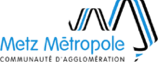 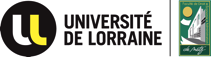 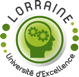 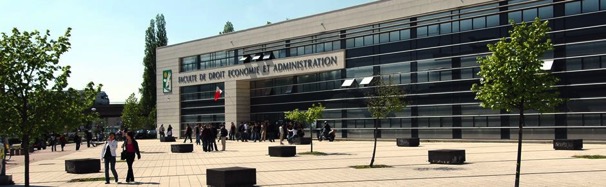 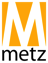 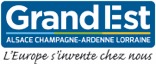 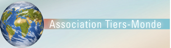 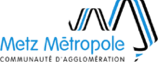 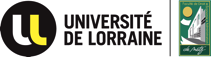 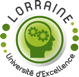 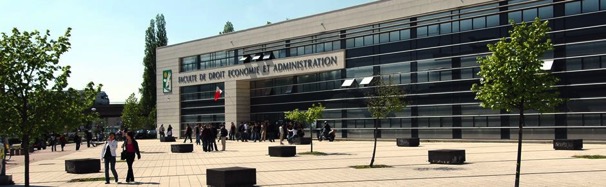 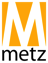 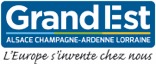 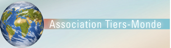 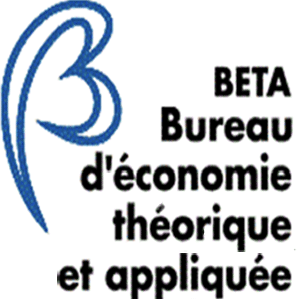 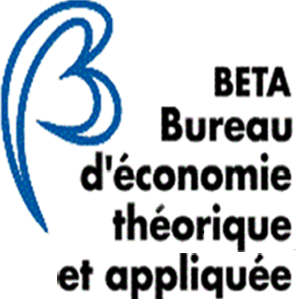 Programme généralInformations sur le site : http://www.mondesendeveloppement.eu Lundi 27 mai9h-11h Accueil, Inscriptions, Café10h-11h Ouverture des XXXVèmes Journées de l’ATM Pierre TIFINE, Doyen de la Faculté de Droit, Economie et Administration de Metz, Université de LorraineMyriam DORIAT-DUBAN, Directrice du pôle scientifique Sciences Juridiques, Politiques, Economiques et de Gestion de l’Université de LorraineHubert GERARDIN, Président de l’Association Tiers MondeOlivier DAMETTE, BETA-CNRS et Faculté DEA Metz, Université de Lorraine11h-12h30 Conférence inaugurale de Michel DESHAIES Centre de recherche en Géographie, Université de LorraineProblèmes géographiques des transitions énergétiques : quelles perspectives pour le développement économique ?Amphi12h30-14h30 Pause déjeuner14h30-16h Ateliers (5)16h-16h30 Pause-café16h30-18h30 Conférence de Luc-Désiré OMGBA Economix-CNRS, Université Paris NanterreGouvernance des ressources naturelles dans les pays en développement en période de transition énergétiqueAmphi19h RéceptionMairie de Metz1 place d’Armes, 57000 MetzMardi 28 mai9h-10h30 Ateliers (4)10h30-11h Pause-café11h-12h30 Ateliers (4)12h30-14h30 Pause déjeuner14h30-16h Ateliers (5)16h-16h30 Pause café16h30-18h30 Table-rondeL’hydrogène : le vecteur énergétique du développement de demain ?Fabrice LEMOINE et Heathcliff DEMAY, Laboratoire d’Energetique et de Mécanique Théorique et Appliquée (LEMTA-CNRS), Lorraine Université d’excellence (LUE), Université de Lorraine Hydrogène Sciences et Technologies (ULHYS), Marie-France AGNOLETTI, Laboratoire Psychologie Ergonomique et Sociale pour l’Expérience Utilisateurs (PErSEUS) et  UHLYS Maxime CREMEL, Bureau d’Economie Théorique et Appliquée (BETA-CNRS) et ULHYSOlivier DAMETTE, BETA-CNRS et Faculté DEA Metz, Université de Lorraine19h30 Dîner de GalaRestaurant La Citadelle5 avenue Ney, 57000 MetzMercredi 29 mai9h-10h30 Ateliers (4)10h30-11h00 Clôture des Journées 2019Amphi11h00-11h30 Pause-café11h30-13h Assemblée générale de l’ATMAmphi13h DéjeunerBonnes Journées de l’ATM 2019 à tous !Olivier, Hubert et Jean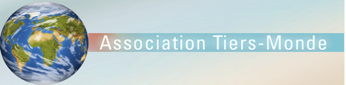 Lundi 27 maiMardi 28 maiMercredi 29 mai9h-10h Accueil et enregistrement10h-11h Ouverture des Journées11h-12h Conférence inaugurale Michel DESHAIES9h-10h30 Ateliers (4)10h30-11h Pause-café11h-12h30 Ateliers (5)9h-10h30 Ateliers (4)10h30-11h Clôture des Journées11h-11h30 Pause-café11h30-13h Assemblée générale ATM12h30-14h30 Déjeuner12h30-14h30 Déjeuner13h Déjeuner 14h30-16h Ateliers (5)16h-16h30 Pause-café16h30-18h30 Conférence de Luc-Désiré OMGBA14h30-16h Ateliers (5)16h-16h30 Pause-café17h-18h30 Table ronde UHLYS LUE « L’Hydrogène : le vecteur énergétique de demain ? »19h Réception à la Mairie de Metz19h30 Dîner de GalaLa CitadelleENERGIE HYDRAULIQUE ET GESTION DE L’EAUPrésidente : Laëtitia GUILHOT (Université Grenoble Alpes)Salle 116ENERGIE HYDRAULIQUE ET GESTION DE L’EAUPrésidente : Laëtitia GUILHOT (Université Grenoble Alpes)Salle 116KERTOUS Mourad et NASSIRI AbdelhakLes déterminants de la durée de payement des factures en eau potableFONDJA WANDJI Yris et SADEFO KAMDEM JulesLa rente hydroélectrique en Afrique : une évaluation avec taxation et optimisation des coûts totaux de productionEL GHEZAOUI MariaLa gestion intégrée de l’eau face au risque de vulnérabilité : une voie pour le développement durablePAUVRETE ENERGETIQUE ET INEGALITESPrésident : Désiré AVOM (Université de Dschang)Salle 117PAUVRETE ENERGETIQUE ET INEGALITESPrésident : Désiré AVOM (Université de Dschang)Salle 117ROBERT PierreLa pauvreté énergétique au Sénégal : interroger l’action publique dans le secteur énergétiqueABOUFARASSE BadreddineRévélation des liens entre inégalités de revenus et consommation énergétique résidentielle en ChineTSEKANE PatricePauvreté énergétique au Cameroun : mesure et déterminantsHYDROCARBURESPrésident : Arnaud BOURGAIN (Université du Luxembourg)Salle 118HYDROCARBURESPrésident : Arnaud BOURGAIN (Université du Luxembourg)Salle 118OROZCO Luis, PIRELA Arnoldo, REQUIER-DESJARDINS Denis et GUIBERT Martine Hydrocarbures et agroalimentaire dans le processus de transition énergétique en Amérique latinePOIROT JacquesLa fusion nucléaire : la future révolution énergétique dans le cadre de la transition écologique ?AMIAR Habib et DOUADI LilaStratégies des multinationales de l’hydrocarbure et impact sur l’environnementENERGIE ET POLLUTIONPrésident : Denis ACCLASSATO (Université d’Abomey-Calavi)Salle 119ENERGIE ET POLLUTIONPrésident : Denis ACCLASSATO (Université d’Abomey-Calavi)Salle 119AIBOUD Kada, ADOUKA Lakhdar et BEN BAYER HabibPollution de l'environnement et croissance économique. Investigation empirique pour le cas de l’AlgérieELLOUZE Hafedh Les enjeux de développement d’une ville métropole polluée, cas de la ville de SfaxDORBANE Nadia et GUENDOUZI BrahimRecyclage des déchets plastiques : une opportunité pour le développement territorial. Cas de Tizi-OuzouTRANSITION ENERGETIQUEPrésident : Gabriel HATCHIKIAN (Université X Nanterre)Salle 115TRANSITION ENERGETIQUEPrésident : Gabriel HATCHIKIAN (Université X Nanterre)Salle 115PEYRUSAUBES DanielTransition énergétique et développement insulaire : le cas de l’île MauriceYEHOUENOU Modeste et RUDOLF FlorenceLes transitions énergétiques, de l’Europe à l’Afrique : le cas du solaire au BeninMEUNIE André et LECTARD PaulineLes transitions énergétiques dans les pays émergents : caractériser les trajectoiresTRANSITION ET POLITIQUE ENERGETIQUEPrésident : Christian RIETSCH (Université d’Orléans)Salle 115TRANSITION ET POLITIQUE ENERGETIQUEPrésident : Christian RIETSCH (Université d’Orléans)Salle 115GHAZOUANI Ghayat El Mouna et LOUKIL FatenÉvaluation de l'impact environnemental de la politique énergétique en TunisieQUENAULT BéatriceTransition énergétique, résilience et soutenabilité des trajectoires de développement : vers une transformation de rupture ou un simple ajustement à la marge ?GUILHOT LaëtitiaLa transition énergétique en Chine, une inflexion en faveur de l’environnement ?FINANCE ET ENERGIEPrésident : Michel LELART (CNRS - Université d’Orléans)Salle 116FINANCE ET ENERGIEPrésident : Michel LELART (CNRS - Université d’Orléans)Salle 116DELAITE Marie-Françoise et POIROT JacquesFinance durable et énergieDZAKA -KIKOUTA Théophile et KERN FrancisL’APD de la Chine à l’Afrique centrale pour le financement et la réalisation des projets de barrages hydroélectriques : leadership des groupes publics chinois et incidence sur la transition énergétique et écologique des pays récipiendairesDOUADI Lila et AMIAR HabibLa financiarisation du secteur agricole mondial : impact sur les prix des produits alimentaires en AlgérieENERGIE ET CROISSANCE (1)Président : Maurice CATIN (Université de Toulon)Salle 117ENERGIE ET CROISSANCE (1)Président : Maurice CATIN (Université de Toulon)Salle 117ADOUKA Lakhdar, BEN BAYER Habib et RICHEVAUX MarcRelation entre l’énergie et la croissance économique : investigation empirique appliquée au cas de l’AlgérieLEKANA Hermann ClachelRelation entre la consommation d’énergie et la croissance économique dans les pays exportateurs de pétrole d’Afrique saharienneKHAN Muhammad, EGGOH Jude et ACCLASSATO DenisDoes Energy Efficiency Affect Economic Growth?ENERGIE ET PROSPECTIVEPrésident : André MEUNIE (Université de Bordeaux)Salle 118ENERGIE ET PROSPECTIVEPrésident : André MEUNIE (Université de Bordeaux)Salle 118BOIDIN Bruno et POISSON Joan-AnastasieQuel avenir pour la transition énergétique en Afrique ? Le cas de l’énergie solaire au SénégalAUREGAN XavierVers des nouvelles routes de la soie énergétiques africaines ? La contribution chinoise aux infrastructures de communication et de production africainesMOUANGUE MAKEMBE Annie JudithL’implémentation de l’orientation marché dans les entreprises du secteur de l’énergie solaire au CamerounENERGIE ET AGRICULTUREPrésidente : Béatrice QUENAULT (Université Rennes 2)Salle 117ENERGIE ET AGRICULTUREPrésidente : Béatrice QUENAULT (Université Rennes 2)Salle 117SAHALI Nouredine et SAHNOUNE MohandLe développement de l’agriculture au Sud (Sahara) face à la contrainte énergétique : cas de l’AlgérieDUSSINE Marie-PierrePolitiques publiques, agriculture et énergies : une analyse économétrique et institutionnelle en LorraineSOSSOU PlacideSystème agro-énergie-agro-écologie pour le développement durable : la production du biogaz au BéninRENOUVELABLES (1)Président : Olivier DAMETTE (Université de Lorraine)Salle 118RENOUVELABLES (1)Président : Olivier DAMETTE (Université de Lorraine)Salle 118EGGOH Jude et KHAN MuhammadEconomic development and CO2 emissions: a panel smooth threshold analysisAVOM Désiré, ONGO NKOA Emmanuel et SONG Jacques Simon L’énergie renouvelable  contribue-t-elle à la croissance économique en Afrique ?DJOUKOUEHI Sonia Nadège, OYOUROU Anne Marie Mata, ADEBAYO Madinatou Sandrine, TA BI Jean RodrigueÉnergies renouvelables dans la transition vers l’économie verte en Côte d’IvoireENERGIE, INFRASTRUCTURES ET TRANSPORTPrésidente : Houda NEFFATI (Université Paris Sud)Salle 116ENERGIE, INFRASTRUCTURES ET TRANSPORTPrésidente : Houda NEFFATI (Université Paris Sud)Salle 116BADDOUR Julien et PERCEBOIS JacquesInsularité et transport durable : défis et perspectives, le cas de la RéunionPECASTAING Nicolas, MONTAUD Jean-Marc et DAVALOS  JorgePotential effects of scaling-up public infrastructures in PeruBOUKRIF Nouara La politique de substitution énergétique en Algérie : cas du secteur du transportCONSOMMATION ET DEMANDE D’ENERGIEPrésident : Maurice CATIN (Université de Toulon)Salle 115CONSOMMATION ET DEMANDE D’ENERGIEPrésident : Maurice CATIN (Université de Toulon)Salle 115KAFFO FOTIO Hervé et NEMBOT NDEFFO LucImpact de la consommation d’énergie et de la croissance économique sur la qualité de l’environnement en Afrique: une analyse désagrégée selon les types d’énergie et les sources émissions de CO2KY Kenneth Les déterminants de l’accès des ménages à l’énergie. Une approche en panel dans les pays de l’UEMOASAMBOU Alphonse Mané et NDIAYE BabacarLa relation entre la consommation d’énergie et la croissance économique dans l’espace CEDEAOENERGIE ET BIEN-ETREPrésident : Bruno BOIDIN (Université de Lille)Salle 115ENERGIE ET BIEN-ETREPrésident : Bruno BOIDIN (Université de Lille)Salle 115MARCHAND Lucile et HÉRAULT MathildeLes enjeux de la mise en œuvre du « buen vivir » en Équateur : d’un modèle économique rentier au développement soutenableFOUNANOU MathurinLes effets de l’offre privée des services publics sur le bien-être des populations dans les zones rurales en Afrique subsaharienne : le cas des énergies vertesAHMED SalahDéveloppement économique, démocratie et intensité énergétique du bien-être humain: cas des pays en développementDEFORESTATION ET ENERGIEPrésident : Stéphane CALLENS (Université d’Artois)Salle 118DEFORESTATION ET ENERGIEPrésident : Stéphane CALLENS (Université d’Artois)Salle 118NACANABO Amadé et DIENG Abou MoussaL’incidence des irrégularités des pluies et la sécheresse sur l’efficience de la production agricole au Burkina FasoVWIMA NGEZIRABONA Stany, NEEMA CIZA Angélique et SAFINA FrancineDemande de bois-énergie dans la ville de BukavuAFAWUBO Komivi etNOGLO Yawo Agbényegan Remittances and deforestation in developing countries: Is institutional quality paramount?PETROLE ET COMMODITIESPrésident : Thierry MONTALIEU (Université d’Orléans)Salle 116PETROLE ET COMMODITIESPrésident : Thierry MONTALIEU (Université d’Orléans)Salle 116BOUCHETA Yahia, ADOUKA Lakhdar et MOKHTARI Fayçal Un modèle de prévision du prix du pétrole par un processus GARCH ?DRAOU Ismahene, BOUZIANE Ladjel et BELARBI AbdelkaderImpact de la baisse des prix du pétrole sur les pays producteurs (Cas de l’Algérie) et les pays importateurs (Cas de la France)AÏT-YOUCEF CamilleAn heterogeneous agent-based model to deal with the financialization of commoditiesENERGIE ET CROISSANCE (2)Président : Christian RIETSCH (Université d’Orléans)Salle 117ENERGIE ET CROISSANCE (2)Président : Christian RIETSCH (Université d’Orléans)Salle 117DELAITE Marie-FrançoiseLa finance et la transition énergétique sont-elles conciliables ?PELLEGRIS AlbanDans quelle mesure l’énergie cause-t-elle la croissance ?MERADI Ouari, BELATTAF Matouk et ZIDELKHIL HalimConsommation énergétique et croissance économique en Algérie : réalités, défis et perspectivesVILLE ET TRANSITION ENERGETIQUEPrésident : Jacques POIROT (Université de Lorraine)Salle 119VILLE ET TRANSITION ENERGETIQUEPrésident : Jacques POIROT (Université de Lorraine)Salle 119CHENANE ArezkiRéflexion sur la ville moderne et intelligente face aux enjeux actuels et futurs du développement durable en Algérie. Cas du pôle d’excellence de Oued Falli de Tizi-OuzouLAICHE MohamedLa transition énergétique en ville : nécessité de concilier les échelles micro et macro de la ville...SMAILI Nabila et HAOUA KahinaLe développement durable : cas de la ville intelligenteANALYSE DE MARCHEPrésident : Mourad KERTOUS (Université de Brest)Salle 115ANALYSE DE MARCHEPrésident : Mourad KERTOUS (Université de Brest)Salle 115ESTEVES Luis EduardoThe Learning-Curve in the Argentina shale case of Vaca MuertaMICHEL Sandrine et VESSAT AlexisLa contribution équivoque des structures tarifaires à l’accès à l’électricité. Le cas des ménages urbains et ruraux connectés en Afrique subsaharienneISSOUFOU OumarouAn analysis of market potential of coal briquettes in Tahoua, NIGERECONOMIE CIRCULAIRE ET AGENDAPrésident : Francis KERN (Université de Strasbourg)Salle 116ECONOMIE CIRCULAIRE ET AGENDAPrésident : Francis KERN (Université de Strasbourg)Salle 116GERARDIN Hubert et POIROT JacquesDévelopper l’économie circulaire : une condition pour réussir la transition énergétiqueBELATTAF Matouk et BELATTAF SyliaTransition énergétique et financement vert : état des lieux et perspectives pour l’Afrique à la lumière des COP21 à COP24TSAYEM DEMAZE Moïse et CHARTIER AngélineL’Afrique dans l’agenda international de réduction des émissions de gaz à effet de serre : quel modèle de transition énergétique pour quel développement ?RENOUVELABLES (2)Président : Thierry MONTALIEU (Université d’Orléans)Salle 117RENOUVELABLES (2)Président : Thierry MONTALIEU (Université d’Orléans)Salle 117CALLENS Stéphane, OTANDO Gwenaelle et BROWNFOOT WilliamConception et évaluation de programmes d’accès aux énergies renouvelables : l’exemple de la micro-méthanisation au SénégalMOGODÉ MBAIBEDJÉ Nadine et LOUKIL FatenLes investissements dans les énergies renouvelables en Afrique du Nord francophoneINECI SevgiLes facteurs hors de la demande qui influencent les IDE en énergie renouvelable en Afrique subsaharienneRENOUVELABLES (3)Président : Arnaud BOURGAIN (Université du Luxembourg)Salle 118RENOUVELABLES (3)Président : Arnaud BOURGAIN (Université du Luxembourg)Salle 118BRINI RiadhEnergies renouvelables, énergies non renouvelables et croissance économique dans la région MENA : modèle en panel ARDLGNASSOU JosianeLes énergies renouvelablesLO Gaye DelInvestigation of the link between renewables energy and oil markets